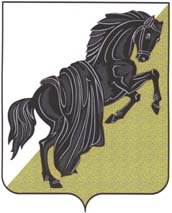 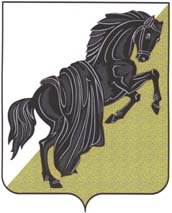 Собрание депутатовКаслинского муниципального районаПЯТОГО СОЗЫВАЧелябинской областиР Е Ш Е Н И Е от «03» июля 2018 года №263                                                               г. КаслиО награждении Почётной грамотойСобрания депутатов Каслинскогомуниципального района Руководствуясь ст.21 Устава Каслинского муниципального района, на основании Положения о Почетной грамоте Собрания депутатов Каслинского муниципального района, утвержденного решением Собрания депутатов Каслинского муниципального района от 14.12.2010 №72 Собрание депутатов Каслинского муниципального района РЕШАЕТ:Наградить Почётной грамотой Собрания депутатов Каслинского муниципального района:Данилюк Галину Петровну – главного специалиста-эксперта отдела №8 Управления Федерального казначейства по Челябинской области,за многолетний добросовестный труд, высокий профессионализм и в связи с 50-летним юбилеем;Котлованову Оксану Владимировну – формовщика ручной формовки ООО «Каслинский завод архитектурно-художественного литья»,за добросовестный труд, высокий профессионализм, большой вклад в продвижение бренда Каслинского литья и в связи с профессиональным праздником – Днем металлурга;Копылова Михаила Валентиновича – обрубщика литья на наждаках и вручную ООО «Каслинский завод архитектурно-художественного литья»,за добросовестный труд, высокий профессионализм, большой вклад в продвижение бренда Каслинского литья и в связи с профессиональным праздником – Днем металлурга;Столбикову Ларису Павловну – искусствоведа ООО «Каслинский завод архитектурно-художественного литья»,за добросовестный труд, высокий профессионализм, большой вклад в продвижение бренда Каслинского литья и в связи с профессиональным праздником – Днем металлурга;Тюкова Сергея Александровича – инспектора дорожно-патрульной службы отделения дорожно-патрульной службы ГИБДД Отдела МВД России по Каслинскому району,за достижение положительных результатов в оперативно-служебной деятельности, образцовое исполнение служебных обязанностей и в связи с профессиональным праздником – Днем образования службы ГАИ-ГИБДД МВД России;Яскина Дмитрия Сергеевича – инспектора дорожно-патрульной службы отделения дорожно-патрульной службы ГИБДД Отдела МВД России по Каслинскому району,за достижение положительных результатов в оперативно-служебной деятельности, образцовое исполнение служебных обязанностей и в связи с профессиональным праздником – Днем образования службы ГАИ-ГИБДД МВД России.2. Опубликовать настоящее решение в газете «Красное знамя».Председатель Собрания депутатов	Каслинского муниципального района						     Л.А.Лобашова